Publicado en Ciudad de México  el 28/08/2023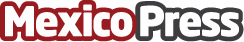 El láser de cirugía ocular ahora se utiliza en la depilación permanenteCompañías de belleza como wax revolution, Byrdie o Kopay han tomado una solución diseñada para la cirugía ocular y la han ocupado en la depilación permanente de velloDatos de contacto:Gabriela Llaca55 5550 9181Nota de prensa publicada en: https://www.mexicopress.com.mx/el-laser-de-cirugia-ocular-ahora-se-utiliza-en Categorías: Nacional Chihuahua Jalisco Nuevo León Quintana Roo Ciudad de México Belleza Servicios médicos http://www.mexicopress.com.mx